新 书 推 荐中文书名：《聚焦：海豹突击队狙击手到首席执行官的商业课》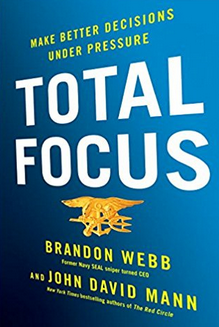 英文书名：TOTAL FOCUS: Entrepreneurial Lessons from a Navy SEAL Sniper Turned CEO作    者：Brandon Webb and John David Mann出 版 社： Portfolio代理公司：ANA页    数:  272页出版时间：2017年 8月代理地区：中国大陆、台湾审读资料：电子稿类    型：经管内容简介：布兰登·韦伯以前是海豹突击队的狙击手，后来成为了首席执行官和《纽约时报》畅销书作家。 他展示怎样在商业中运用海豹突击队的教训，尤其是在压力下聚焦的能力。布兰登·韦伯是杰出的海豹狙击手，在中东、阿富汗和非洲执行过四次任务，回归日常生活以后，他的第一笔生意遭到惨败。他意识到最大的错误，没有运用学到的抗压知识。他吸取海豹训练和初涉商场的经验教训，第二次建立商业帝国， 就是Force12 Media，今天的观众多达数百万，估价将近一亿美元。他通过生平和战斗的故事，以及其他伟大企业家、军人出身的商人，探讨商界来之不易的成功原理，例如：· 激光聚焦不同于管道视野。你需要全景意识，以便避开危险，适应环境变化。· 第一枪打响以后，计划就没有用了。所以，不必执迷于过度分析。关键在于决断，然后随时调整。· 不要逃避困难的体验，要敢于面对，明白痛苦是短暂的，学到的经验是无价的。面对挑战，会迫使你发展技能。你要实现目的，少不了这些技能。作者简介：布兰登·韦伯（Brandon Webb ）原先是美国海军海豹突击队狙击手、企业家、最大在线军事网络Force12 Media的首席执行官。他在中东、非洲和阿富汗四次执行任务，在海豹狙击手学校任教。他离开海豹突击队以后，开设了自己的数字媒体公司。他是《纽约时报》畅销书The Red Circle 和Among Heroes的作者，还写了其他许多书。本书是他第一部商业题材的作品，他以前的书仅限于军事题材。 约翰·大卫·曼恩（John David Mann）是 The Red Circle和 Among Heroes的合作作者。他和鲍勃·博格（Bob Burg）合写了畅销书 The Go-Giver 。谢谢您的阅读！请将反馈信息发至：夏蕊（Susan Xia）安德鲁·纳伯格联合国际有限公司北京代表处北京市海淀区中关村大街甲59号中国人民大学文化大厦1705室邮编：100872电话：010-82504406传真：010-82504200Email：susan@nurnberg.com.cn 网址：http://www.nurnberg.com.cn
微博：http://weibo.com/nurnberg豆瓣小站：http://site.douban.com/110577/